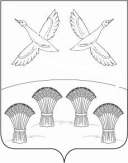 Р Е Ш Е Н ИЕ             СОВЕТА СВОБОДНОГО СЕЛЬСКОГО ПОСЕЛЕНИЯ ПРИМОРСКО-АХТАРСКОГО РАЙОНАТРЕТЬЕГО СОЗЫВА от  22 августа 2019 года                                                                           № 315хутор СвободныйО присвоении  звания «Почетный гражданин Свободного сельского поселения Приморско – Ахтарского района»           В соответствии с Решением Совета Свободного сельского поселения Приморско – Ахтарского района от 29 апреля 2016 года №101 «О звании «Почетный гражданин Свободного сельского поселения Приморско – Ахтарского района», а также в связи с празднованием годовщины со дня образования Свободного сельского поселения Приморско –Ахтарского района, Совет Свободного сельского поселения Приморско – Ахтарского района решил:           1.Присвоить звание "Почетный гражданин Свободного сельского поселения Приморско – Ахтарского района":          Лысенко Алле Владимировне – пенсионеру, ветерану труда;          Радченко Владимиру Никитовичу- пенсионеру, ветерану труда.           2. Вручить почетному гражданину Свободного сельского поселения  специальное удостоверение и ленту  «Почетный гражданин Свободного сельского поселения  Приморско- Ахтарского района», а  также внести   в Книгу Почетных граждан Свободного сельского поселения.          3. Специалисту администрации по социальным вопросам М.В.Хлаповой  обнародовать настоящее решение и разместить на сайте администрации Свободного сельского поселения Приморско – Ахтарского района.          4. Контроль за исполнением настоящего постановления оставляю за собой.          5. Постановление вступает в силу с момента его принятия.Глава Свободного сельского поселения Приморско – Ахтарского района                                                   В.Н.Сирота